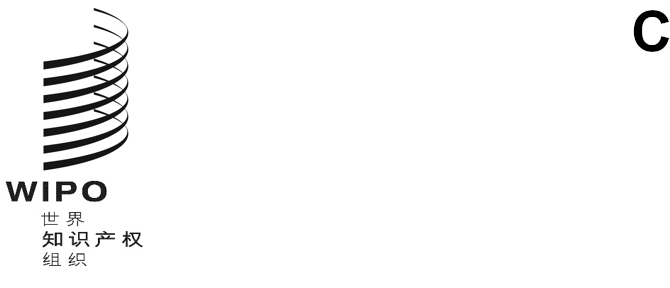 sccr/41/8 rev.原文：英文日期：2021年6月7日版权及相关权常设委员会第四十一届会议
2021年6月28日至7月1日，日内瓦认可非政府组织与会秘书处编拟.	本文件附件中载有非政府组织根据版权及相关权常设委员会（SCCR）的《议事规则》（见文件SCCR/1/2第10段），请求获得SCCR会议观察员地位的信息。.	请SCCR批准本文件附件中所提及的非政府组织列席本委员会的会议。[后接附件]请求作为观察员列席版权及相关权常设委员会（SCCR）会议的非政府组织艺术家收费协会（ACS）艺术家收费协会（ACS）是联合王国唯一致力于代表联合王国和欧洲经济区的艺术家和艺术家遗产收取和分配艺术家追续权的社区利益公司。详细联系方式：Viscountess Harriet Bridgeman CBEArtists’ Collecting Society17-19 Garway RoadLondonW2 4PH (联合王国)电话：+44 (0) 345 112 2400电子邮件地址：harriet@artistscollectingsociety.org.uk网站：https://artistscollectingsociety.org/[后接附件二]拉丁美洲视听作者协会联合会（FESAAL）拉丁美洲视听作者协会联合会（FESAAL）汇集了拉丁美洲管理编剧和视听作品导演的作者权利的集体管理协会。它是在第四十届哈瓦那国际新电影节邀请和主办的“视听作者年度大会”的框架内，于古巴哈瓦那市成立的。FESAAL是一个非营利实体，由管理视听作品作者、编剧和导演以及戏剧作品作者权利的协会建立和组成。它的成立对拉丁美洲的每一位视听作者来说都是一个里程碑式的事件，它无疑是该地区作者权利保护领域中一个前所未有的先驱者。详细联系方式：Mr. Horacio Maldonado, Secretary General:Vera St. 5591414 Buenos Aires, Argentina（阿根廷）电话：+54 (11) 5274 1030电子邮件地址：contacto@fesaal.org网站：www.fesaal.org[后接附件三]音乐艺人联盟（FAC）音乐艺人联盟（FAC）是联合王国的一家行业团体，代表音乐艺人的专门权利和利益。它是一家非营利性组织，为处于职业生涯各个阶段的多样化全球创作者会员提供服务。FAC是一个包容性的社区，代表艺人进行宣传、教育、合作和研究，共同在行业内并向国内和海外政府传递强有力的集体声音。详细联系方式：Mr. David Martin, Chief Executive Officer103 Gaunt StLondon SE1 6DPUnited Kingdom（联合王国）电话：+44 (0) 7881 562350电子邮件地址：david@thefac.org网站：www.thefac.org[后接附件四]演员工会——美国电视和广播艺人联合会（SAG-AFTRA）SAG-AFTRA代表大约16万名演员、播音员、广播记者、舞者、DJ、新闻作家、新闻编辑、节目主持人、木偶剧演员、录音师、歌手、特技演员、配音和其他媒体专业人士。SAG-AFTRA汇聚了两家历史悠久的美国工会：演员工会与美国电视和广播艺人联合会。这两家工会都是在20世纪30年代的动荡中成立的，具有为媒体艺人争取并确保最有力保护的丰富历史经验。在影剧院、电视和广播电台、唱片、互联网、游戏、移动设备、家庭录像以及所有媒体发行平台上都能看到和听到它的工作。详细联系方式：Mr. Duncan Crabtree-Ireland, Chief Operating Officer & General Counsel5757 Wilshire Boulevard, 7th FloorLos Angeles, California 90036United States（美国）电话：+1 3235496043电子邮件地址：dci@sagaftra.org网站：www.sagaftra.org/es.sagaftra.org[后接附件五]中国版权协会（CSC）中国版权协会（CSC）成立于1990年，是一家非营利性的社会团体，共有435名会员，包括集体管理组织、版权保护中心、创意公司、学术机构和律师事务所。中国版权协会一直致力于在各版权相关政府机构、权利人组织与使用者之间协调各项举措。中国版权协会的目标是不断完善国家版权制度，并与外国利益攸关方互动交流。详细联系方式：阎晓宏先生（理事长）中国北京市朝阳区化工路18号335室邮编：100023电话：+86-10-68003910电子邮件地址：lianyi@csccn.org.cn网站：http://www.csccn.org.cn[后接附件六]独立音乐出版商国际论坛（IMPF）IMPF是世界各地独立音乐出版商的网络和会晤场所。它代表全世界独立音乐出版界的利益，旨在确保独立音乐出版商仍然是音乐界的动力源。IMPF的主要活动包括分享经验和最佳做法，交流不同地区和司法管辖区的版权和法律框架信息，以及为世界各地的词曲作者、作曲家和出版商的艺术、文化和商业多样性激发一个更有利的环境。详细联系方式：Ms. Ger Hatton, of Counsel:IMPF, C/o Strictly Music Publishing, Rue Saint Laurent, N° 36-38, Brussels Room 335, No.18Brussels, Belgium 比利时1000电话：+3225585810电子邮件：secretariat@impforum.org；gh@gerhatton.eu[附件和文件完]